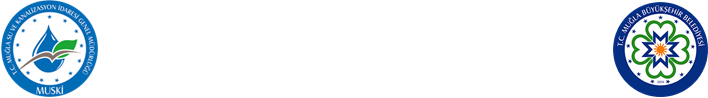 İ L A N MUĞLA BÜYÜKŞEHİR BELEDİYE BAŞKANLIĞI SU VE KANALİZASYON İDARESİ GENEL MÜDÜRLÜĞÜNDENMuğla Büyükşehir Belediye Meclisinin 08 Kasım 2018 Perşembe günü saat 14:00’de Şeyh Mahallesi Kurşunlu Caddesi Büyükşehir Belediyesi Başkanlığı 1 Nolu Hizmet Binasındaki Meclis Toplantı salonunda yapılacak olan Meclis Toplantısının bitimine müteakip, MUSKİ Olağan Genel Kurul Toplantısı yapılacaktır.   MUSKİ Genel Kurulunda görüşülecek konulara ilişkin Gündem metni aşağıya çıkarılmıştır. 	İlanen duyurulur.									       (imza)			        Dr. Osman GÜRÜN		                                                                     Büyükşehir Belediye BaşkanıOLAĞAN GENEL KURUL GÜNDEMİMUSKİ Yönetim Kurulunun 26.10.2018 tarih ve 153 sayılı Kararı ile görüşülerek Genel Kurula sunulan, Muğla 2. İdare Mahkemesinin 2018/211 Esas sayılı dosyası ile iptal edilen yürürlükteki “2018 yılı Su, Atıksu ve Hizmet Tarifeleri” nin 2560 sayılı Kanunun 6 ncı maddesinin birinci fıkrasının (f) bendi gereğince görüşülerek karara bağlanması.MUSKİ Yönetim Kurulunun 26.10.2018 tarih ve 154 sayılı Kararı ile görüşülerek Genel Kurula sunulan, MUSKİ “2019 yılı Su, Atıksu ve Hizmet Tarifeleri Değişikliği” nin 2560 sayılı Kanunun 6 ncı maddesinin birinci fıkrasının (f) bendi gereğince görüşülerek karara bağlanması.MUSKİ Yönetim Kurulunun 28.09.2018 tarih ve 134 sayılı Kararı ile görüşülerek Genel Kurula sunulan, 5018 sayılı Kamu Mali Yönetimi ve Kontrol Kanununun 9 uncu maddesine istinaden hazırlanan Genel Müdürlüğümüzün 2019 Yılı Performans Programının, 2560 sayılı Kanunun 6 ncı maddesinin birinci fıkrasının (b) bendi gereğince görüşülerek karara bağlanması.MUSKİ Yönetim Kurulunun 28.09.2018 tarih ve 133 sayılı Kararı ile görüşülerek Genel Kurula sunulan, Genel Müdürlüğümüzün 2019 Yılı Yatırım Programının, 2560 sayılı Kanunun 6 ncı maddesinin birinci fıkrasının (b) bendi gereğince görüşülerek karara bağlanması.MUSKİ Yönetim Kurulunun 28.09.2018 tarih ve 132 sayılı Kararı ile görüşülerek Genel Kurula sunulan, 2019 Yılı ile İzleyen İki Yılın Bütçe Tasarısının, 2560 sayılı Kanunun 6 ncı maddesinin birinci fıkrasının (c) bendi gereğince görüşülerek karara bağlanması.MUSKİ Yönetim Kurulunun 26.10.2018 tarih ve 147 sayılı Kararı ile görüşülerek Genel Kurula sunulan “MUSKİ Genel Müdürlüğü Abone Hizmetleri ve Tarifeler Yönetmeliğinde Değişiklik Yapılmasına Dair Yönetmelik Taslağı” nın 2560 sayılı Kanunun 6 ncı maddesinin birinci fıkrasının (l) bendi gereğince görüşülerek karara bağlanması.MUSKİ Yönetim Kurulunun 26.10.2018 tarih ve 148 sayılı Kararı ile görüşülerek Genel Kurula sunulan, “MUSKİ Genel Müdürlüğü Çalışma Usul ve Esasları Yönetmeliğinde Değişiklik Yapılmasına Dair Yönetmelik Taslağı” nın 2560 sayılı Kanunun 6 ncı maddesinin birinci fıkrasının (l) bendi gereğince görüşülerek karara bağlanması.MUSKİ Yönetim Kurulunun 19.10.2018 tarih ve 145 sayılı Kararı ile görüşülerek Genel Kurula sunulan, “MUSKİ Genel Müdürlüğü Aday Memurların Yetiştirilmesine İlişkin Yönetmelik Taslağı” nın 2560 sayılı Kanunun 6 ncı maddesinin birinci fıkrasının (l) bendi gereğince görüşülerek karara bağlanması.MUSKİ Yönetim Kurulunun 05.10.2018 tarih ve 136 sayılı Kararı ile görüşülerek Genel Kurula sunulan, 5620 sayılı Kanunun 3 üncü maddesi gereğince, Genel Müdürlüğümüz hizmetlerinde çalıştırılmak üzere norm kadromuzda belirtilen memur sayısının %20'si oranında geçici işçi çalıştırılması konusunun 2560 sayılı Kanunun 6 ncı maddesinin birinci fıkrasının (m) bendi gereğince görüşülerek karara bağlanması.MUSKİ Yönetim Kurulunun 05.10.2018 tarih ve 137 sayılı Kararı ile görüşülerek Genel Kurula sunulan, 5620 sayılı Kanunun Geçici 1 inci maddesinin ikinci fıkrası gereği söz konusu bir geçici işçinin 2019 yılı vizesinin yapılması konusunun 2560 sayılı Kanunun 6 ncı maddesinin birinci fıkrasının (m) bendi gereğince görüşülerek karara bağlanması.MUSKİ Yönetim Kurulunun 19.10.2018 tarih ve 146 sayılı Kararı ile görüşülerek Genel Kurula sunulan, Belediye ve Bağlı Kuruluşlar ile Mahalli İdare Birlikleri Norm Kadro İlke ve Standartlarına dair Yönetmelik gereği Genel Müdürlüğümüz Belediye Bağlı Kuruluşları Norm Kadro Cetvelinin (E) Grubuna göre oluşturulan kadro ihdası dâhilinde Genel Müdürlüğümüzce ihtiyaç duyulan ve ekli cetvelde belirtilen boş ve dolu kadro değişikliğinin yapılması konusunun 2560 sayılı Kanunun 6 ncı maddesinin birinci fıkrasının (d) bendi gereğince görüşülerek karara bağlanması.2560 sayılı Kanunun “Genel Kurulun Görevleri” başlıklı 6 ncı maddesinin birinci fıkrasının (g) bendi “İki Asil ve iki yedek denetçiyi seçmek” hükmü gereğince, iki asil, iki yedek Denetçilerin belirlenmesi konusunun görüşülerek karara bağlanması.2560 sayılı Kanunun “Denetçiler” başlıklı 10 uncu maddesinin son paragrafı “Denetçilerin ücretleri, Devlet Memurlarına verilen birinci derecenin son kademesi aylık tutarını (Ek gösterge hariç) aşmamak üzere Genel Kurulca kararlaştırılır.” hükmü gereğince Denetçi ücretlerinin belirlenmesi konusunun görüşülerek karara bağlanması.